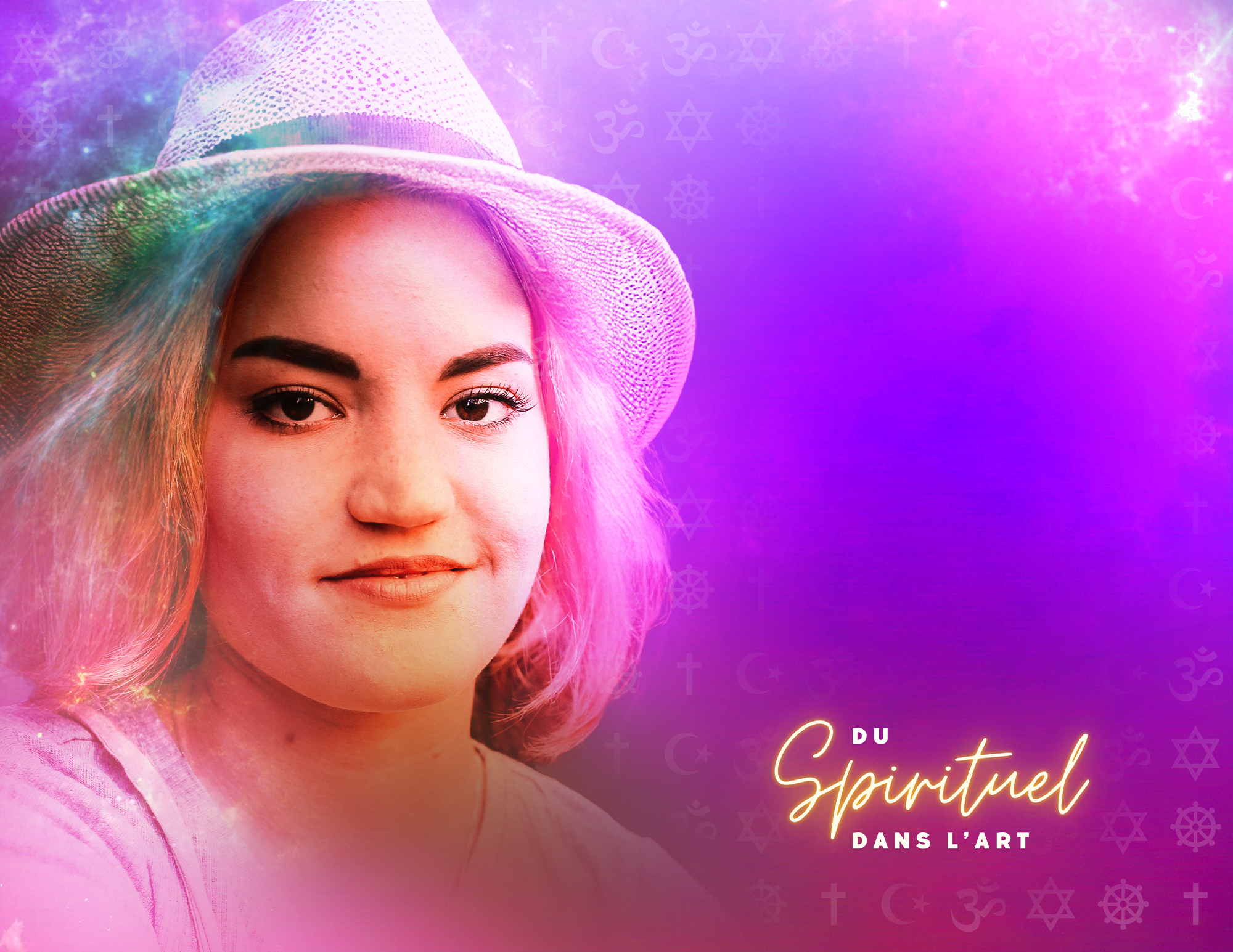 SOMMAIRES D’ACTIVITÉSD’APPRENTISSAGEThéâtre
11e - 12eRubrique11e12eThème 
(mise en situation)Prise de conscience et engagementQuête de sensForme de représentation, 
mode d’expression (monologue, sculpture …) exploitéThéâtre interactif - Théâtre forumL’écritureZineLa mise en scèneŒuvre(s) d’inspiration Théâtre forum - Augusto Boalhttps://fr.wikipedia.org/wiki/Th%C3%A9%C3%A2tre_forumHavre - Mishka LavigneUn conte de l’apocalypse- Robert MarinierConvictions - Lara Arabianhttps://www.lesfrancophonies.fr/Convictions-1818Tsunami - Mélanie LégerLe Dibbouk - Shalom AnskiJ’ai rencontré Dieu sur Facebook - Ahmed Madani https://www.youtube.com/watch?v=IRHkX-3vNUsOkinum-Émilie Monnethttps://static1.squarespace.com/static/5c816fb0fd67930b728af878/t/62471643ad0f2d5e2fb0ffd0/1648825931903/Okinum+Portfolio.pdfL’arbre à palabre, met l’accent sur la narration et l’oralité, utilisant des récits pour transmettre des idées et des valeurs spirituelles.Quelques idées du travail d’exploration et / ou d’expérimentation (les aspects reliés aux aspects techniques et les aspects reliés au risque créatif) pour exprimer les idées et émotionsdécouvrir le théâtre forum, une forme de théâtre participatif 
qui vise à résoudre les problèmes sociaux, pour explorer 
les questions de spiritualité et d'injustice sociale.utiliser des scènes inspirées de leur propre expérience pour explorer les thèmes de la spiritualité 
et de l'oppression.faire jouer des situations de conflit interculturel ou inter-religieux dans des scènes de théâtre forum, en demandant aux élèves 
de se mettre à la place de l'autre et d'exprimer leurs points 
de vue avec empathie.  débats improvisés entre les personnages représentant différentes cultures ou religions, les préjugés, les stéréotypes etc…  explorer la relation entre l'homme et la nature. Les spectacles peuvent inclure des performances en plein air et des discussions sur l'environnement et la spiritualité.écrire des scènes qui explorent leur propre expérience spirituelle, inspiré des textes à l’étude.partager leurs écrits avec le groupe pour encourager 
la discussion et la réflexion.storytelling: - les élèves partagent des contes ou des récits traditionnels de différentes cultures ou religions.créer des scènes inspirées de ces histoires  explorer l’écriture automatique pour faire naitre les idées 
pour un canevas de piècecréer un « zine » comme complément a une écriture collective - pour documenter la recherche ou pour stimuler l’écriturepratique de la méditation pour se connecter à son moi intérieur et trouver l'inspiration avant de commencer une activité artistiqueRubrique11e12eQuestion de réflexion :De quelle façon la spiritualité peut-elle être source d’inspiration dans une pièce de théâtre?Comment la rencontre entre spiritualité et théâtre contribue à soulever des questionnements chez tous ceux qui font partie du processus créatif, auteur, acteur, production…Comment l’auteur se sert de la quête de sens et de vérité 
de ses personnages dans un texte de théâtre pour refléter 
des aspects de la spiritualité humaine. Comment les metteurs en scène et les concepteurs de décors 
et de costumes utilisent-ils des éléments visuels pour représenter la dimension spirituelle d'une pièce?  Est-ce que les réseaux sociaux ont un impact positif ou négatif sur la recherche de spiritualité dans un monde hyperconnecté?